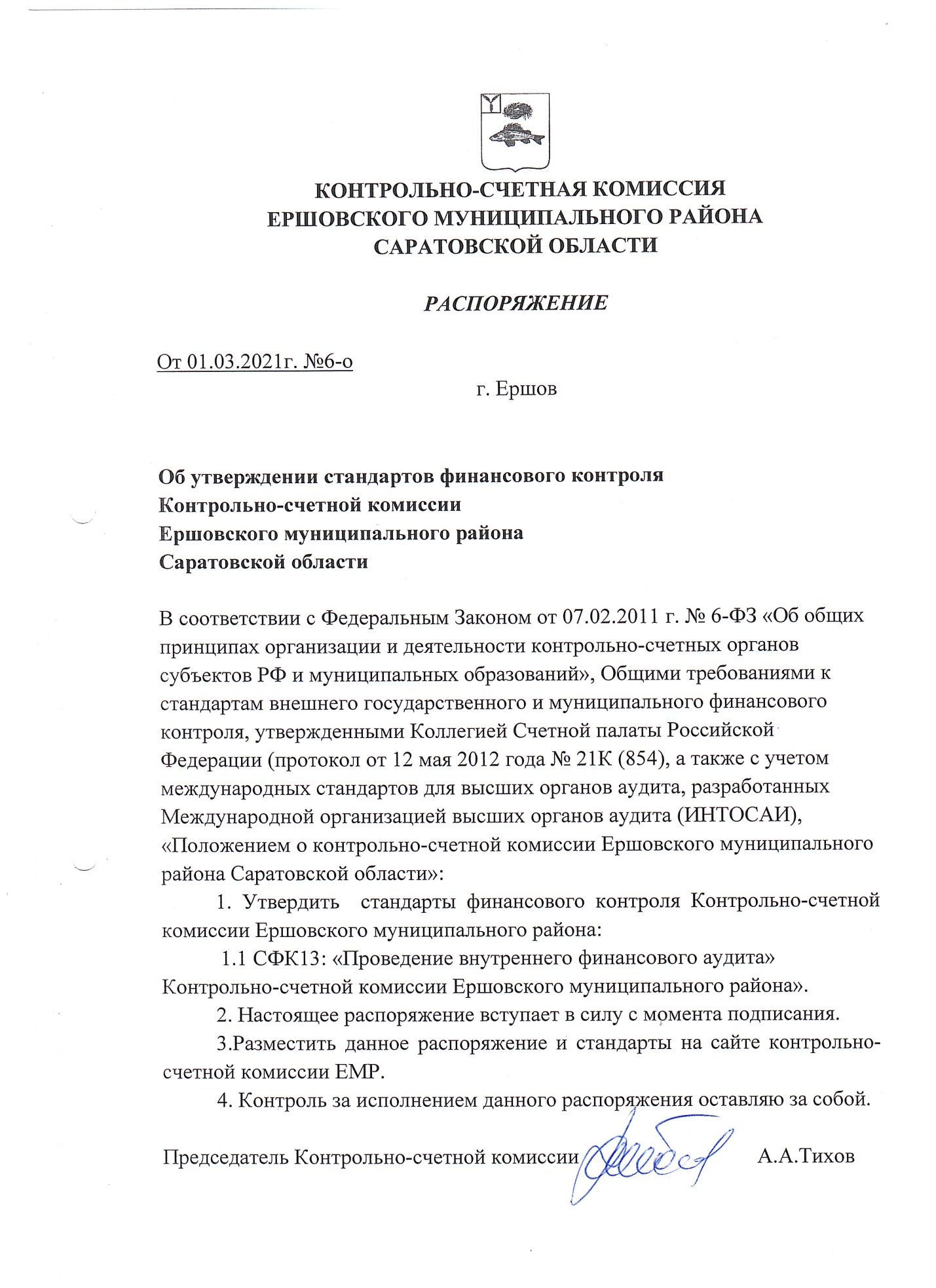 КОНТРОЛЬНО-СЧЕТНАЯ КОМИССИЯ ЕРШОВСКОГО МУНИЦИПАЛЬНОГО РАЙОНА САРАТОВСКОЙ ОБЛАСТИСТАНДАРТ ВНЕШНЕГО МУНИЦИПАЛЬНОГОФИНАНСОВОГО КОНТРОЛЯСФК 13 «ПРОВЕДЕНИЕ ВНУТРЕНННЕГО ФИНАНСОВОГО АУДИТА»(утвержден распоряжением Контрольно-счетной комиссии Ершовского муниципального района  Саратовской области от 01.03.2021г. №6-О)Ершов20211. Общие положения............................................................................................. 32. Содержание внутреннего финансового аудита............................................. .33. Планирование внутреннего финансового аудита.......................................... 44. Организация аудиторской проверки .............................................................. 55. Оформление и рассмотрение результатов внутреннего финансового аудита……………………………………………….71. Общие положения1.1. Стандарт «Проведение внутреннего финансового аудита» (далее - Стандарт) подготовлен в целях реализации Контрольно-счетной комиссией Ершовского муниципального района полномочий главного распорядителя бюджетных средств согласно ст. 160.2-1 Бюджетного кодекса Российской Федерации.1.2. Целью Стандарта является определение содержания, единых требований к организации и проведению внутреннего финансового аудита.1.3. Задачей Стандарта является установление общих правил и процедур подготовки, проведения и оформления результатов внутреннего финансового аудита.1.4. Основные термины и понятия:Внутренний финансовый аудит – это контроль организации и осуществления внутреннего финансового контроля в целях оценки его надежности и подготовки рекомендаций по повышению его эффективности, а также контроль соответствия порядка ведения бюджетного учета методологии и стандартам, установленным Министерством финансов Российской Федерации, контроль достоверности бюджетной отчетности, включая подготовку предложений по повышению экономности и результативности использования бюджетных средств, выделенных для обеспечения деятельности КСК.Внутренний аудитор КСК - должностное лицо КСК, уполномоченное на проведение внутреннего финансового аудита.Аудиторская проверка – это организационная форма осуществления внутреннего финансового аудита, посредством которой обеспечивается реализация задач, функций и полномочий в сфере внутреннего финансового аудита.Отчетный период – отчетный финансовый год, квартал, полугодие, 9 месяцев текущего финансового года.Объект внутреннего финансового аудита – КСК как главный распорядитель бюджетных средств.Инспектирование - проверка записей, документов или материальных активов. Аналитическая процедура - анализ и оценка полученной аудитором информации.Рабочая документация - документы и иные материалы, подготавливаемые, получаемые в связи с проведением аудиторской проверки.2. Содержание внутреннего финансового аудита2.1. Цели внутреннего финансового аудита:- оценка надежности внутреннего финансового контроля и подготовка рекомендаций по повышению его эффективности;- подтверждение достоверности бюджетной отчетности и соответствия порядка ведения бюджетного учета методологии и стандартам бюджетного учета, установленным Министерством финансов Российской Федерации;- подготовка предложений по повышению экономности и результативности использования бюджетных средств, выделенных для обеспечения деятельности КСК.2.2. Предметом внутреннего финансового аудита является бюджетная отчетность и бюджетный учет, а также совокупность финансовых и хозяйственных операций, совершенных в отчетном периоде КСК в целях реализации своих бюджетных полномочий, а также организация и осуществление внутреннего финансового контроля.2.3. Внутренний финансовый аудит осуществляется внутренним аудитором, назначаемым распоряжением Председателя КСК.Внутренний аудитор подчиняется непосредственно Председателю КСК.Деятельность внутреннего аудитора основывается на принципах законности, объективности, эффективности, независимости и профессиональной компетентности, а также системности, ответственности и стандартизации.2.4. Внутренний аудитор при проведении аудиторских проверок имеет право:- запрашивать и получать на основании запроса в устной и письменной форме документы, материалы и информацию, необходимые для проведения аудиторских проверок, в том числе информацию о результатах проведения внутреннего финансового контроля;- посещать помещения и территории, которые занимает КСК;- привлекать независимых экспертов, в том числе из числа должностных лиц КСК, для проведения экспертиз, необходимых при осуществлении аудиторских проверок.2.5. Внутренний аудитор при проведении аудиторских проверок обязан:- соблюдать требования нормативных правовых актов в установленной сфере деятельности, положения Кодекса этики муниципальных служащих;- проводить аудиторские проверки в соответствии с программой аудиторской проверки;- знакомить Председателя КСК с программой аудиторской проверки, а также с результатами аудиторских проверок (актами и заключениями).2.6. Внутренний финансовый аудит осуществляется в форме проведения плановых аудиторских проверок в соответствии с годовым планом внутреннего финансового аудита (далее – План), утверждаемым распоряжением Председателя КСК.3. Планирование внутреннего финансового аудита3.1. План внутреннего финансового аудита представляет собой перечень аудиторских проверок, которые планируется провести в очередном финансовом году.По каждой аудиторской проверке в Плане указывается проверяемая бюджетная процедура, срок проведения аудиторской проверки.3.2. При планировании аудиторских проверок учитываются:- существенность операций, групп однотипных операций, которые могут оказать значительное влияние на годовую и (или) квартальную бюджетную отчетность КСК в случае их неправомерного исполнения;- достаточность информации для оценки надежности внутреннего финансового контроля, которую можно получить в ходе аудиторских проверок;- наличие существенных бюджетных рисков;- степень обеспеченности ресурсами (трудовыми, материальными и финансовыми);- возможность проведения аудиторских проверок в установленные сроки.3.3. В целях составления Плана внутренний аудитор обязан провести предварительный анализ, в том числе сведений о результатах:- осуществления внутреннего финансового контроля в текущем финансовом году;- проведения в текущем финансовом году иных контрольных мероприятий по внешнему и внутреннему финансовому контролю;- финансово-хозяйственной деятельности КСК.3.4. План составляется и утверждается до начала очередного финансового года. Утверждение и внесение изменений в План осуществляются распоряжением Председателя КСК.4. Организация аудиторской проверки4.1. При проведении аудиторской проверки применяются различные методы контроля, включающие инспектирование, наблюдение, запрос, опрос, подтверждение, пересчет, аналитические процедуры, и другие методы, конкретное сочетание которых зависит от темы аудиторской проверки и перечня вопросов, подлежащих изучению.4.2. В ходе аудиторской проверки в отношении бюджетной процедуры и (или) объекта аудита в целом проводится анализ и оценка:- осуществления внутреннего финансового контроля;- ведения учетной политики, принятой объектом аудита, в том числе на предмет ее соответствия новым изменениям в области бюджетного учета;- наличия автоматизированных информационных систем, применяемых объектом аудита при осуществлении бюджетных процедур;- вопросов бюджетного учета, в том числе таких, где решение зависит от профессионального мнения лица, ответственного за ведение бюджетного учета;- вопросов наделения правами доступа пользователей к базам данных, к вводу и выводу информации из автоматизированных информационных систем, правами по формированию финансовых и бухгалтерских документов, а также правами доступа к активам и записям в регистрах бюджетного учета.4.3. Организация аудиторской проверки включает следующие этапы, каждый из которых характеризуется выполнением определенных задач:- подготовка к аудиторской проверке;- проведение аудиторской проверки;- оформление результатов аудиторской проверки.4.4. На этапе подготовки к аудиторской проверке проводится предварительное изучение предмета проверки, по итогам которого определяются цели и вопросы проверки, методы ее проведения. Результатом данного этапа является подготовка программы аудиторской проверки (далее – Программа), согласуемой с Председателем КСК.Программа должна содержать:- тему аудиторской проверки;- перечень основных вопросов, подлежащих изучению в ходе аудиторской проверки, сроки и этапы проведения аудиторской проверки.4.5. Аудиторская проверка осуществляется в соответствии с распоряжением Председателя КСК на основании годового плана внутреннего финансового аудита. Дата начала и срок проведения аудиторской проверки определяются Председателем КСК в соответствии с Планом, настоящим Стандартом, с учетом темы мероприятия, особенностей его проведения.4.6. Этап проведения аудиторской проверки заключается в осуществлении проверки и анализа фактических данных и информации, полученных по запросам должностного лица и (или) непосредственно на объекте аудиторской проверки, необходимых для формирования доказательств в соответствии с целями аудиторской проверки и обоснования выявленных фактов нарушений и недостатков. Результатом проведения данного этапа является рабочая документация.При проведении аудиторской проверки должны быть получены достаточные, надлежащие, надежные доказательства. К доказательствам относятся достаточные фактические данные и достоверная информация, основанные на рабочей документации и подтверждающие наличие выявленных нарушений и недостатков в осуществлении бюджетных процедур объектом аудита, а также являющиеся основанием для выводов и предложений по результатам аудиторской проверки.4.7. Аудиторская проверка завершается подготовкой внутренним аудитором акта, в который включаются результаты, выводы и предложения (рекомендации). Акт подписывается внутренним аудитором и вручается для ознакомления следующим лицам:– должностные лица КСК, организующие и выполняющие бюджетные процедуры, направленные на недопущение нарушений внутренних стандартов и процедур при составлении и исполнении бюджета по расходам КСК, включая расходы на закупку товаров, работ, услуг, при составлении бюджетной отчетности и ведении бюджетного учета;- должностному лицу КСК, уполномоченному распоряжением председателя КСК на проведение внутреннего финансового контроля в соответствии со стандартом КСК (внутренний контролер).Названные лица вправе представить письменные возражения по акту аудиторской проверки в течение трех рабочих дней с момента получения акта.4.8. В акте по результатам аудиторской проверки должны быть указаны:- наименование аудиторской проверки;- проверяемый период деятельности;- перечень вопросов, которые проверены;- срок проведения аудиторской проверки;- результаты контрольных действий по каждому вопросу программы.5.Оформление и рассмотрение результатов внутреннего финансового аудита5.1. На основании акта и мотивированных возражений лиц, указанных в п. 4.7. настоящего стандарта, составляется и направляется Председателю КСК:- аудиторское заключение при проведении аудиторских проверок квартальной и годовой бюджетной отчетности КСК на определение полноты, достоверности и соответствия ее требованиям нормативных и правовых актов;- информация о нарушениях при проведении иных аудиторских проверок.5.2. Аудиторское заключение на бюджетную отчетность составляется и направляется Председателю КСК не позднее 15 рабочих дней с даты направления бюджетной отчетности в Финансовое   управление Администрации Ершовского муниципального района.Аудиторское заключение на бюджетную отчетность должно содержать:- сведения о полноте проверенных отчетов, входящих в состав бюджетной отчетности;- сведения о соблюдении методологии и стандартов бюджетного учета;- мнение о достоверности бюджетной отчетности во всех ее существенных отношениях;- предложения по повышению результативности и экономности использования бюджетных средств, а также качества внутреннего финансового контроля, включая предложения по вопросам управления бюджетными рисками.5.3. По результатам рассмотрения заключения и (или) информации о нарушениях при проведении иных аудиторских проверок Председатель КСК принимает решение:- о необходимости реализации аудиторских выводов, предложений и рекомендаций;- о недостаточной обоснованности аудиторских выводов, предложений и рекомендаций;- о применении материальной, дисциплинарной ответственности к виновным должностным лицам, проведении служебных проверок;- о направлении материалов в Федеральную службу финансово-бюджетного надзора, правоохранительные органы в случае наличия признаков нарушений бюджетного законодательства, в отношении которых отсутствует возможность их устранения.